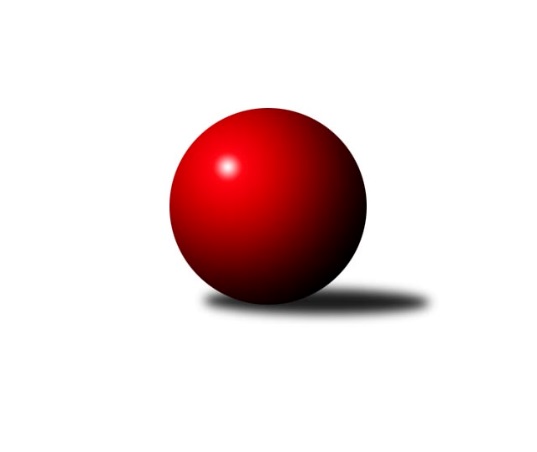 Č.24Ročník 2022/2023	6.4.2023Nejlepšího výkonu v tomto kole: 2814 dosáhlo družstvo: KK Slavoj CMistrovství Prahy 1 2022/2023Výsledky 24. kolaSouhrnný přehled výsledků:TJ Kobylisy B	- SK Meteor C	7:1	2283:2165	8.0:4.0	4.4.KK Slavia Praha	- TJ Radlice B	7:1	2395:2242	9.0:3.0	4.4.SK Žižkov C	- KK Slavoj C	3:5	2721:2814	5.0:7.0	5.4.TJ Rudná	- SK Žižkov B	5:3	2609:2575	9.0:3.0	5.4.TJ Kobylisy A	- KK Velké Popovice	6:2	2371:2073	10.0:2.0	6.4.VSK ČVUT 	- SK Uhelné sklady	7:1	2647:2274	11.0:1.0	6.4.SC Olympia Radotín	- KK Konstruktiva C	6:2	2763:2610	7.5:4.5	6.4.Tabulka družstev:	1.	KK Slavoj C	24	20	1	3	137.0 : 55.0 	187.5 : 100.5 	 2572	41	2.	TJ Rudná	24	17	1	6	131.0 : 61.0 	187.0 : 101.0 	 2545	35	3.	KK Konstruktiva C	24	13	4	7	100.5 : 91.5 	159.0 : 129.0 	 2484	30	4.	KK Slavia Praha	23	13	1	9	103.5 : 80.5 	150.0 : 126.0 	 2467	27	5.	SK Žižkov C	23	12	0	11	96.5 : 87.5 	131.0 : 145.0 	 2410	24	6.	VSK ČVUT	24	11	2	11	94.5 : 97.5 	144.5 : 143.5 	 2422	24	7.	SC Olympia Radotín	24	11	2	11	94.5 : 97.5 	144.0 : 144.0 	 2483	24	8.	TJ Kobylisy B	24	11	1	12	100.5 : 91.5 	151.0 : 137.0 	 2432	23	9.	TJ Kobylisy A	23	10	2	11	91.0 : 93.0 	129.5 : 146.5 	 2417	22	10.	SK Žižkov B	24	10	0	14	90.5 : 101.5 	145.5 : 142.5 	 2481	20	11.	SK Meteor C	24	10	0	14	81.5 : 110.5 	121.0 : 167.0 	 2335	20	12.	SK Uhelné sklady	24	8	2	14	82.5 : 109.5 	131.0 : 157.0 	 2418	18	13.	KK Velké Popovice	24	5	3	16	68.0 : 124.0 	111.5 : 176.5 	 2349	13	14.	TJ Radlice B	23	5	1	17	56.5 : 127.5 	99.5 : 176.5 	 2372	11Podrobné výsledky kola:	 TJ Kobylisy B	2283	7:1	2165	SK Meteor C	Pavel Moravec	 	 190 	 192 		382 	 1:1 	 369 	 	197 	 172		Přemysl Šámal	Petr Moravec	 	 192 	 206 		398 	 2:0 	 346 	 	178 	 168		Martin Smetana	Robert Kratochvíl	 	 190 	 204 		394 	 1:1 	 368 	 	192 	 176		Ivana Vlková	Jan Nowak	 	 199 	 164 		363 	 1:1 	 377 	 	182 	 195		Josef Tesař	Zdeněk Šrot	 	 198 	 175 		373 	 2:0 	 365 	 	196 	 169		Jindra Pokorná	Michal Matyska	 	 200 	 173 		373 	 1:1 	 340 	 	162 	 178		Jan Petráčekrozhodčí:  Vedoucí družstevNejlepší výkon utkání: 398 - Petr Moravec	 KK Slavia Praha	2395	7:1	2242	TJ Radlice B	Karel Vaňata	 	 183 	 206 		389 	 1:1 	 385 	 	195 	 190		Lukáš Lehner	Zdeněk Novák	 	 185 	 199 		384 	 1:1 	 400 	 	183 	 217		Jan Kamín	Aleš Jungmann	 	 205 	 212 		417 	 2:0 	 368 	 	183 	 185		Pavlína Kašparová	Petr Knap	 	 185 	 198 		383 	 1:1 	 371 	 	188 	 183		Martin Kovář	Filip Knap	 	 217 	 194 		411 	 2:0 	 337 	 	170 	 167		Jan Vojáček	Jan Václavík	 	 193 	 218 		411 	 2:0 	 381 	 	191 	 190		Leoš Kofroňrozhodčí:  Vedoucí družstevNejlepší výkon utkání: 417 - Aleš Jungmann	 SK Žižkov C	2721	3:5	2814	KK Slavoj C	Adam Vaněček	 	 238 	 236 		474 	 2:0 	 457 	 	227 	 230		Viktor Jungbauer	Stanislava Sábová	 	 231 	 212 		443 	 1:1 	 441 	 	245 	 196		Jiří Kašpar	Tomáš Pokorný	 	 213 	 212 		425 	 0:2 	 467 	 	248 	 219		Stanislav Březina	Tomáš Kazimour	 	 211 	 203 		414 	 0:2 	 503 	 	245 	 258		Anton Stašák	Josef Pokorný	 	 244 	 226 		470 	 0.5:1.5 	 483 	 	257 	 226		Jan Bürger	Pavel Váňa	 	 237 	 258 		495 	 1.5:0.5 	 463 	 	237 	 226		Miroslav Bubeníkrozhodčí:  Vedoucí družstevNejlepší výkon utkání: 503 - Anton Stašák	 TJ Rudná	2609	5:3	2575	SK Žižkov B	Pavel Strnad	 	 200 	 177 		377 	 1:1 	 425 	 	198 	 227		Martin Lukáš	Ludmila Erbanová	 	 246 	 221 		467 	 2:0 	 415 	 	211 	 204		Josef Gebr	Miluše Kohoutová	 	 230 	 230 		460 	 2:0 	 433 	 	218 	 215		Anna Sailerová	Jiří Spěváček	 	 212 	 217 		429 	 1:1 	 446 	 	208 	 238		Irini Sedláčková	Marek Dvořák	 	 216 	 212 		428 	 1:1 	 438 	 	230 	 208		Jan Neckář	Jan Rokos	 	 232 	 216 		448 	 2:0 	 418 	 	212 	 206		Miloslav Všetečkarozhodčí:  Vedoucí družstevNejlepší výkon utkání: 467 - Ludmila Erbanová	 TJ Kobylisy A	2371	6:2	2073	KK Velké Popovice	Jaromír Žítek	 	 211 	 181 		392 	 1:1 	 394 	 	196 	 198		Ladislav Musil	Václav Bouchal	 	 204 	 198 		402 	 2:0 	 311 	 	152 	 159		Jaruška Havrdová	Lubomír Chudoba	 	 190 	 206 		396 	 2:0 	 331 	 	177 	 154		Martin Kučerka	Karel Sedláček	 	 186 	 183 		369 	 1:1 	 375 	 	163 	 212		Tomáš Jícha	Karel Mašek	 	 183 	 200 		383 	 2:0 	 356 	 	168 	 188		Petr Kapal	Pavel Červinka	 	 196 	 233 		429 	 2:0 	 306 	 	153 	 153		Bedřich Švecrozhodčí:  Vedoucí družstevNejlepší výkon utkání: 429 - Pavel Červinka	 VSK ČVUT 	2647	7:1	2274	SK Uhelné sklady	Jiří Škoda	 	 201 	 230 		431 	 2:0 	 397 	 	187 	 210		Jiří Kuděj	David Knoll	 	 239 	 223 		462 	 2:0 	 387 	 	191 	 196		Zbyněk Sedlák	Adam Vejvoda	 	 217 	 225 		442 	 2:0 	 353 	 	179 	 174		Jana Dušková	Milan Vejvoda	 	 244 	 230 		474 	 2:0 	 439 	 	224 	 215		Bohumil Bazika	Jan Knyttl	 	 207 	 219 		426 	 2:0 	 274 	 	157 	 117		Miroslav Plachý	Jiří Piskáček	 	 226 	 186 		412 	 1:1 	 424 	 	220 	 204		Tomáš Dvořákrozhodčí:  Vedoucí družstevNejlepší výkon utkání: 474 - Milan Vejvoda	 SC Olympia Radotín	2763	6:2	2610	KK Konstruktiva C	Vojtěch Zlatník	 	 234 	 243 		477 	 2:0 	 408 	 	188 	 220		Ivan Harašta	Martin Pondělíček	 	 230 	 224 		454 	 0:2 	 463 	 	231 	 232		Karel Hybš	Robert Asimus	 	 239 	 228 		467 	 2:0 	 444 	 	220 	 224		Jaroslav Pleticha ml.	Vladimír Zdražil	 	 205 	 226 		431 	 1.5:0.5 	 387 	 	205 	 182		Samuel Fujko	Petr Dvořák	 	 219 	 226 		445 	 0:2 	 466 	 	226 	 240		Hana Kovářová	Pavel Dvořák	 	 257 	 232 		489 	 2:0 	 442 	 	215 	 227		Petr Barchánekrozhodčí:  Vedoucí družstevNejlepší výkon utkání: 489 - Pavel DvořákPořadí jednotlivců:	jméno hráče	družstvo	celkem	plné	dorážka	chyby	poměr kuž.	Maximum	1.	Pavel Kasal 	TJ Rudná	448.00	307.0	141.0	5.8	7/10	(491)	2.	Ludmila Erbanová 	TJ Rudná	447.09	307.3	139.8	3.9	8/10	(489)	3.	Robert Asimus 	SC Olympia Radotín	443.60	302.8	140.8	3.4	8/10	(482)	4.	Pavel Červinka 	TJ Kobylisy A	443.14	297.4	145.7	3.4	9/9	(484)	5.	Lukáš Lehner 	TJ Radlice B	439.17	295.8	143.4	3.4	9/10	(492)	6.	Viktor Jungbauer 	KK Slavoj C	437.75	300.4	137.4	5.6	9/9	(517)	7.	Jan Bürger 	KK Slavoj C	436.85	299.7	137.2	4.1	8/9	(483)	8.	Vladimír Zdražil 	SC Olympia Radotín	436.56	298.2	138.4	5.7	10/10	(498)	9.	Jan Kamín 	TJ Radlice B	436.35	299.8	136.5	5.3	10/10	(483)	10.	Stanislav Březina 	KK Slavoj C	433.13	294.3	138.9	2.8	8/9	(475)	11.	Miroslav Bubeník 	KK Slavoj C	431.19	299.9	131.3	8.2	6/9	(479)	12.	Miluše Kohoutová 	TJ Rudná	430.07	293.9	136.2	3.5	10/10	(465)	13.	Jan Neckář 	SK Žižkov B	429.97	298.6	131.3	5.1	8/10	(494)	14.	Hana Kovářová 	KK Konstruktiva C	428.63	298.2	130.5	6.3	7/10	(480)	15.	Anton Stašák 	KK Slavoj C	427.78	289.7	138.0	4.1	8/9	(503)	16.	Filip Knap 	KK Slavia Praha	426.54	286.5	140.0	5.2	9/9	(466)	17.	Petr Pravlovský 	KK Slavoj C	425.21	286.6	138.6	6.3	6/9	(478)	18.	Jiří Kašpar 	KK Slavoj C	425.13	288.7	136.5	5.9	8/9	(469)	19.	Adam Vejvoda 	VSK ČVUT 	424.07	290.3	133.8	7.0	9/9	(478)	20.	Michal Matyska 	TJ Kobylisy B	424.01	296.5	127.6	8.2	10/10	(496)	21.	Jan Nowak 	TJ Kobylisy B	423.36	292.0	131.4	7.5	8/10	(497)	22.	Pavel Váňa 	SK Žižkov C	422.68	291.0	131.7	6.4	8/8	(495)	23.	Miloslav Všetečka 	SK Žižkov B	422.20	286.4	135.8	5.8	9/10	(498)	24.	Martin Novák 	SK Uhelné sklady	422.18	292.4	129.8	6.0	9/10	(461)	25.	Petr Barchánek 	KK Konstruktiva C	421.79	287.0	134.8	5.4	9/10	(496)	26.	Pavel Moravec 	TJ Kobylisy B	421.16	290.4	130.7	6.2	9/10	(467)	27.	Pavel Jahelka 	VSK ČVUT 	420.08	293.5	126.5	6.4	9/9	(487)	28.	Jan Knyttl 	VSK ČVUT 	419.27	290.5	128.8	7.4	9/9	(480)	29.	Martin Pondělíček 	SC Olympia Radotín	419.17	288.4	130.7	6.3	9/10	(472)	30.	Jaromír Bok 	TJ Rudná	418.70	290.1	128.6	8.4	9/10	(455)	31.	Aleš Jungmann 	KK Slavia Praha	418.56	290.9	127.6	5.6	9/9	(452)	32.	Ladislav Musil 	KK Velké Popovice	418.54	291.6	126.9	6.1	8/9	(466)	33.	Pavel Strnad 	TJ Rudná	415.59	299.2	116.4	8.4	10/10	(483)	34.	Irini Sedláčková 	SK Žižkov B	415.48	291.4	124.1	6.2	10/10	(462)	35.	Anna Sailerová 	SK Žižkov B	413.32	293.3	120.0	6.9	7/10	(477)	36.	Jiří Mrzílek 	KK Velké Popovice	412.85	295.0	117.9	6.9	7/9	(456)	37.	Tomáš Dvořák 	SK Uhelné sklady	412.56	288.2	124.3	7.2	9/10	(476)	38.	Jan Rokos 	TJ Rudná	412.28	292.1	120.2	7.7	10/10	(475)	39.	Jan Hloušek 	SK Uhelné sklady	412.04	289.4	122.6	7.5	7/10	(439)	40.	Ivan Harašta 	KK Konstruktiva C	411.76	288.3	123.5	7.7	9/10	(468)	41.	Jan Neckář  ml.	SK Žižkov B	411.46	281.1	130.3	7.2	9/10	(451)	42.	Milan Vejvoda 	VSK ČVUT 	410.81	284.4	126.5	7.9	9/9	(474)	43.	Karel Mašek 	TJ Kobylisy A	410.75	286.4	124.3	6.3	7/9	(465)	44.	Zdeněk Novák 	KK Slavia Praha	410.73	286.3	124.5	9.0	9/9	(458)	45.	Martin Lukáš 	SK Žižkov B	408.81	293.0	115.8	8.7	8/10	(463)	46.	Karel Vaňata 	KK Slavia Praha	408.73	285.1	123.6	7.5	9/9	(455)	47.	Jan Václavík 	KK Slavia Praha	406.21	288.9	117.3	8.7	7/9	(440)	48.	Karel Hybš 	KK Konstruktiva C	406.05	282.2	123.8	7.2	9/10	(463)	49.	Stanislava Sábová 	SK Žižkov C	405.77	279.5	126.2	6.9	7/8	(470)	50.	Jiří Piskáček 	VSK ČVUT 	405.76	282.2	123.6	8.9	8/9	(453)	51.	Zdeněk Barcal 	SK Meteor C	404.42	283.8	120.7	8.3	8/9	(473)	52.	Adam Vaněček 	SK Žižkov C	404.29	286.8	117.4	8.1	6/8	(483)	53.	Samuel Fujko 	KK Konstruktiva C	403.46	289.6	113.9	11.2	10/10	(450)	54.	Petr Dvořák 	SC Olympia Radotín	402.87	279.3	123.6	7.3	9/10	(486)	55.	Martin Kučerka 	KK Velké Popovice	402.25	286.3	116.0	9.4	8/9	(439)	56.	Lubomír Chudoba 	TJ Kobylisy A	401.66	280.4	121.2	9.2	9/9	(441)	57.	Josef Gebr 	SK Žižkov B	401.57	280.9	120.7	7.5	10/10	(457)	58.	Zbyněk Sedlák 	SK Uhelné sklady	401.50	286.5	115.0	9.1	10/10	(452)	59.	Tomáš Pokorný 	SK Žižkov C	401.02	285.0	116.0	9.1	7/8	(477)	60.	Petr Moravec 	TJ Kobylisy B	399.31	280.1	119.2	10.8	9/10	(436)	61.	Robert Kratochvíl 	TJ Kobylisy B	399.19	283.6	115.6	8.7	9/10	(449)	62.	Přemysl Šámal 	SK Meteor C	399.19	284.3	114.9	9.1	7/9	(442)	63.	Pavel Dvořák 	SC Olympia Radotín	398.51	284.7	113.8	10.1	10/10	(496)	64.	Miroslav Klement 	KK Konstruktiva C	398.34	283.3	115.1	10.0	9/10	(456)	65.	Petr Knap 	KK Slavia Praha	397.65	278.5	119.2	9.3	7/9	(472)	66.	Antonín Knobloch 	SK Uhelné sklady	395.15	291.6	103.6	12.6	9/10	(422)	67.	Jiří Ujhelyi 	SC Olympia Radotín	395.01	282.5	112.5	11.7	10/10	(441)	68.	Václav Bouchal 	TJ Kobylisy A	394.31	281.6	112.8	10.3	9/9	(434)	69.	Bohumil Bazika 	SK Uhelné sklady	394.20	281.8	112.4	11.3	10/10	(446)	70.	Josef Tesař 	SK Meteor C	394.12	283.1	111.0	10.6	9/9	(457)	71.	Karel Sedláček 	TJ Kobylisy A	393.01	272.8	120.2	9.2	7/9	(446)	72.	Pavel Mezek 	TJ Kobylisy A	391.73	279.8	111.9	12.2	6/9	(423)	73.	Josef Mach 	TJ Kobylisy B	389.60	284.4	105.2	12.3	9/10	(453)	74.	Josef Jurášek 	SK Meteor C	388.63	278.1	110.5	9.9	7/9	(445)	75.	Zdeněk Šrot 	TJ Kobylisy B	386.88	281.7	105.2	12.2	7/10	(428)	76.	Pavlína Kašparová 	TJ Radlice B	386.30	279.2	107.1	13.3	9/10	(439)	77.	Jindra Pokorná 	SK Meteor C	385.68	279.6	106.1	11.0	7/9	(476)	78.	Radek Lehner 	TJ Radlice B	385.15	270.0	115.2	10.4	9/10	(443)	79.	Jaruška Havrdová 	KK Velké Popovice	384.47	279.7	104.8	14.0	9/9	(430)	80.	Leoš Kofroň 	TJ Radlice B	383.73	266.9	116.8	11.3	10/10	(441)	81.	Jan Petráček 	SK Meteor C	383.56	279.0	104.5	12.1	9/9	(446)	82.	Bedřich Švec 	KK Velké Popovice	381.39	271.5	109.9	11.4	9/9	(432)	83.	Petr Kapal 	KK Velké Popovice	378.82	269.2	109.6	9.6	9/9	(426)	84.	Tomáš Herman 	SK Žižkov C	378.36	268.5	109.9	10.5	6/8	(457)	85.	Marek Lehner 	TJ Radlice B	371.67	265.8	105.9	11.0	8/10	(427)	86.	Josef Kučera 	SK Meteor C	360.93	255.6	105.4	15.1	6/9	(441)		Josef Pokorný 	SK Žižkov C	467.60	319.4	148.2	5.8	1/8	(494)		Vojtěch Vojtíšek 	TJ Kobylisy A	454.00	305.0	149.0	6.0	1/9	(454)		Hana Křemenová 	SK Žižkov C	447.33	296.0	151.3	5.0	1/8	(456)		Marek Dvořák 	TJ Rudná	446.50	297.3	149.2	4.0	3/10	(510)		Jaroslav Pleticha  ml.	KK Konstruktiva C	444.00	310.0	134.0	4.0	1/10	(444)		Luboš Kocmich 	VSK ČVUT 	443.00	283.5	159.5	1.0	2/9	(462)		Michal Kocan 	KK Slavia Praha	436.00	288.0	148.0	7.0	1/9	(436)		Štěpán Fatka 	TJ Rudná	433.00	294.0	139.0	8.0	2/10	(446)		Hana Zdražilová 	KK Slavoj C	431.00	304.0	127.0	6.5	1/9	(434)		Peter Koščo 	TJ Rudná	429.00	278.0	151.0	6.0	1/10	(429)		Milan Mareš 	KK Slavia Praha	428.00	304.5	123.5	6.5	2/9	(436)		Vladimír Dvořák 	SK Meteor C	427.00	289.5	137.5	6.0	1/9	(449)		Jarmila Zimáková 	TJ Rudná	427.00	290.0	137.0	6.5	2/10	(430)		David Knoll 	VSK ČVUT 	426.83	295.9	130.9	6.7	3/9	(465)		Bohumír Musil 	KK Konstruktiva C	426.00	293.0	133.0	2.0	1/10	(426)		Stanislav Vesecký 	KK Konstruktiva C	425.23	290.9	134.3	8.3	6/10	(472)		Miroslav Míchal 	SK Uhelné sklady	424.00	300.0	124.0	8.0	1/10	(424)		Zbyněk Lébl 	KK Konstruktiva C	423.50	286.0	137.5	5.0	2/10	(454)		Radek Pauk 	SC Olympia Radotín	420.00	294.0	126.0	8.0	1/10	(447)		Daniel Kulhánek 	KK Slavoj C	420.00	307.0	113.0	6.0	1/9	(420)		Tomáš Kazimour 	SK Žižkov C	419.40	290.5	128.9	5.2	5/8	(475)		Zdeněk Míka 	SK Meteor C	417.00	278.0	139.0	7.0	1/9	(417)		Tomáš Eštók 	KK Konstruktiva C	416.00	289.3	126.8	7.3	4/10	(438)		Miloslav Dušek 	SK Uhelné sklady	414.73	283.3	131.4	5.1	3/10	(432)		Petra Vesecká 	KK Konstruktiva C	414.00	293.0	121.0	13.0	1/10	(414)		Jiří Váňa 	SK Žižkov C	414.00	301.0	113.0	12.0	1/8	(414)		Petr Sedláček 	KK Slavoj C	414.00	302.5	111.5	9.0	2/9	(448)		Bohumil Fojt 	SK Meteor C	413.50	290.5	123.0	6.5	2/9	(418)		Jiří Spěváček 	TJ Rudná	411.98	284.8	127.2	7.1	6/10	(463)		Vojtěch Zlatník 	SC Olympia Radotín	409.77	286.7	123.0	8.2	5/10	(477)		Martin Povolný 	SK Meteor C	409.00	282.0	127.0	7.0	2/9	(430)		Tomáš Rejpal 	VSK ČVUT 	407.50	286.5	121.0	11.5	3/9	(419)		Jaroslav Pýcha 	SK Žižkov C	404.44	287.9	116.6	7.4	3/8	(493)		Miloslava Žďárková 	SK Žižkov C	401.67	284.3	117.3	11.3	3/8	(446)		Tomáš Jícha 	KK Velké Popovice	400.38	278.9	121.5	7.2	4/9	(435)		Jiří Škoda 	VSK ČVUT 	399.00	274.8	124.3	8.1	4/9	(436)		Miroslava Martincová 	SK Meteor C	399.00	275.0	124.0	9.0	1/9	(399)		Zuzana Edlmannová 	SK Meteor C	399.00	278.0	121.0	6.0	1/9	(399)		Karel Kohout 	TJ Rudná	399.00	283.0	116.0	10.0	1/10	(399)		Jiří Kuděj 	SK Uhelné sklady	397.00	284.0	113.0	11.0	1/10	(397)		Filip Beneš 	TJ Radlice B	396.33	278.7	117.7	8.7	1/10	(417)		Jitka Kudějová 	SK Uhelné sklady	395.00	291.0	104.0	14.0	1/10	(395)		Tomáš Vinš 	KK Velké Popovice	393.00	272.0	121.0	6.0	1/9	(393)		Dana Školová 	SK Uhelné sklady	391.33	286.3	105.0	11.7	3/10	(406)		Roman Hrdlička 	KK Slavoj C	389.00	267.0	122.0	6.0	1/9	(389)		Vladislav Škrabal 	SK Žižkov C	388.00	274.0	114.0	12.5	2/8	(390)		Martin Šimek 	SC Olympia Radotín	387.50	272.0	115.5	7.8	2/10	(418)		Petr Opatovský 	SK Žižkov C	387.05	273.4	113.7	9.4	4/8	(415)		Ivana Vlková 	SK Meteor C	385.72	273.6	112.1	9.2	5/9	(421)		Michal Mičo 	SK Meteor C	385.00	272.0	113.0	8.0	1/9	(385)		Karel Erben 	TJ Kobylisy B	378.00	259.0	119.0	12.0	1/10	(378)		Tomáš Jiránek 	KK Slavia Praha	376.40	272.1	104.4	12.1	5/9	(423)		Tomáš Kuneš 	VSK ČVUT 	376.00	288.0	88.0	19.5	2/9	(382)		Miroslav Kochánek 	VSK ČVUT 	373.09	267.5	105.6	10.9	4/9	(439)		Michal Truksa 	SK Žižkov C	371.33	274.8	96.5	13.2	3/8	(386)		Martin Kovář 	TJ Radlice B	371.00	284.0	87.0	12.0	1/10	(371)		Jaromír Žítek 	TJ Kobylisy A	369.53	271.3	98.3	13.4	4/9	(414)		Vladimír Kohout 	TJ Kobylisy A	367.50	267.5	100.0	12.3	4/9	(400)		Ivan Hrbek 	SK Meteor C	367.00	278.0	89.0	15.0	1/9	(367)		Jan Zlámal 	TJ Radlice B	364.67	261.7	103.0	13.3	1/10	(376)		Jana Procházková 	KK Velké Popovice	362.00	258.5	103.5	11.8	3/9	(374)		Jana Kvardová 	KK Velké Popovice	360.00	273.0	87.0	21.0	1/9	(360)		Jana Dušková 	SK Uhelné sklady	353.00	257.0	96.0	13.0	1/10	(353)		Petr Katz 	SK Žižkov C	353.00	264.0	89.0	16.0	1/8	(353)		Karel Turek 	TJ Radlice B	350.00	257.0	93.0	14.0	1/10	(350)		Jan Vojáček 	TJ Radlice B	349.50	250.5	99.0	13.1	4/10	(425)		Anna Nowaková 	TJ Kobylisy B	347.00	254.0	93.0	15.0	1/10	(347)		Martin Smetana 	SK Meteor C	346.00	257.0	89.0	18.0	1/9	(346)		Petr Lavička 	TJ Radlice B	320.67	230.5	90.2	20.3	2/10	(392)		Filip Lafek 	SK Žižkov C	308.00	241.0	67.0	20.0	1/8	(308)		Jan Kosík 	VSK ČVUT 	307.00	194.0	113.0	18.0	1/9	(307)		Miroslav Plachý 	SK Uhelné sklady	274.00	196.0	78.0	0.0	1/10	(274)		Tomáš Bek 	KK Velké Popovice	271.00	194.0	77.0	0.0	1/9	(271)Sportovně technické informace:Starty náhradníků:registrační číslo	jméno a příjmení 	datum startu 	družstvo	číslo startu1272	Miroslav Plachý	06.04.2023	SK Uhelné sklady	2x16851	Jiří Kuděj	06.04.2023	SK Uhelné sklady	3x20740	Martin Kovář	04.04.2023	TJ Radlice B	2x22027	Marek Dvořák	05.04.2023	TJ Rudná	3x10877	Jaroslav Pleticha ml.	06.04.2023	KK Konstruktiva C	4x21760	Jiří Škoda	06.04.2023	VSK ČVUT 	5x15857	David Knoll	06.04.2023	VSK ČVUT 	4x17051	Josef Pokorný	05.04.2023	SK Žižkov C	2x24143	Martin Smetana	04.04.2023	SK Meteor C	1x26382	Vojtěch Zlatník	06.04.2023	SC Olympia Radotín	5x13790	Jana Dušková	06.04.2023	SK Uhelné sklady	1x
Hráči dopsaní na soupisku:registrační číslo	jméno a příjmení 	datum startu 	družstvo	Program dalšího kola:25. kolo11.4.2023	út	17:00	SK Meteor C - TJ Kobylisy A	12.4.2023	st	17:30	TJ Rudná - KK Slavia Praha	12.4.2023	st	19:30	SK Žižkov B - TJ Kobylisy B	13.4.2023	čt	17:30	SK Uhelné sklady - SC Olympia Radotín	13.4.2023	čt	17:30	KK Velké Popovice - VSK ČVUT 	13.4.2023	čt	17:30	KK Konstruktiva C - SK Žižkov C	14.4.2023	pá	17:30	KK Slavoj C - TJ Radlice B	Nejlepší šestka kola - absolutněNejlepší šestka kola - absolutněNejlepší šestka kola - absolutněNejlepší šestka kola - absolutněNejlepší šestka kola - dle průměru kuželenNejlepší šestka kola - dle průměru kuželenNejlepší šestka kola - dle průměru kuželenNejlepší šestka kola - dle průměru kuželenNejlepší šestka kola - dle průměru kuželenPočetJménoNázev týmuVýkonPočetJménoNázev týmuPrůměr (%)Výkon6xAnton StašákSlavoj C5034xAnton StašákSlavoj C116.355033xPavel VáňaŽižkov C4952xPavel VáňaŽižkov C114.54953xPavel DvořákRadotín4892xPavel DvořákRadotín114.454896xJan BürgerSlavoj C4839xPavel ČervinkaKobylisy A112.074292xVojtěch ZlatníkRadotín4771xMilan VejvodaČVUT111.854742xMilan VejvodaČVUT4744xJan BürgerSlavoj C111.72483